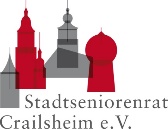                 Einwilligung zur Verarbeitung und Speicherung                       personenbezogener Daten durch den         Stadtseniorenrat Crailsheim e. V.  (gemäß EU-DSGVO)Name, Vorname_______________________________Straße_______________________________________PLZ, Ort______________________________________Geb.-Datum__________________________________Telefon______________________________________E-Mail_______________________________________Ich willige ein, dass meine oben angegebenen Datenvom Stadtseniorenrat Crailsheim erhoben, gespeichert und verarbeitet werden, soweit sie für das Mitglied-schaftsverhältnis, die Betreuung und die Verwaltung der Mitglieder erforderlich sind.Meine Einwilligung kann ich jederzeit widerrufen.Ort, Datum___________________________________Unterschrift__________________________________Die Datenschutzverordnung des Stadtseniorenrates Crails-heim ist einzusehen auf unserer Homepagewww.stadtseniorenrat-crailsheim.de